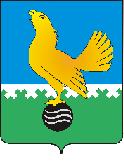 Ханты-Мансийский автономный округ-Юграмуниципальное образованиегородской округ город Пыть-ЯхАДМИНИСТРАЦИЯ ГОРОДАмуниципальная комиссия по делам несовершеннолетних и защите их прав  www.pyadm.ru e-mail: adm@gov86.orge-mail: kdn@gov86.orgг.Пыть-Ях, 1 мкр., дом № 5, кв. № 80	р/с 40101810565770510001Ханты-Мансийский автономный округ-Югра 	УФК по ХМАО-ЮгреТюменская область 628380	МКУ Администрация г. Пыть-Яха, л\с 04873033440)тел. факс (3463) 46-62-92, тел. 46-05-89,	РКЦ Ханты-Мансийск г. Ханты-Мансийск42-11-90, 46-05-92, 46-66-47	ИНН 8612005313 БИК 047162000ОКАТМО 71885000 КПП 861201001КБК 04011690040040000140ПОСТАНОВЛЕНИЕ03.04.2019	№ 83Актовый зал администрации города Пыть-Яха по адресу: г.Пыть-Ях, 1 мкр. «Центральный», д. 18а, в 14-30 часов (сведения об участниках заседания указаны в протоколе заседания муниципальной комиссии).О результатах мониторинга исполнения постановлений муниципальной комиссии по делам несовершеннолетних и защите их прав при администрации города Пыть-Яха за I квартал 2019 годаВо исполнение плана работы муниципальной комиссии на 2019 год отделом по обеспечению деятельности муниципальной комиссии по делам несовершеннолетних и защите их прав администрации города Пыть-Яха был проведен мониторинг исполнения постановлений комиссии по делам несовершеннолетних и защите их прав при администрации города Пыть-Яха за I квартал 2019 года.В результате проведенного мониторинга было установлено, что в I квартале 2019 года муниципальной комиссией по делам несовершеннолетних и защите их прав при администрации города Пыть-Яха было проведено 7 заседаний, на которых было принято 80 постановлений, из них 50 постановлений, содержащих 195 различных поручений субъектам системы профилактики безнадзорности и правонарушений.По состоянию на 01.01.2019 на контроле стояло 77 постановлений комиссии, содержащих 494 поручения. С начала года было снято с контроля 61 постановление (266 поручений).По состоянию на 01.04.2019 стоят на контроле 66 постановлений муниципальной комиссии (в т.ч. 1 - принятое в 2016 году и 27 – в 2018 году), содержащих 423 поручения.До настоящего времени не исполнены постановления муниципальной комиссии по делам несовершеннолетних и защите их прав при администрации города Пыть-Яха со сроком исполнения до 01.04.2019:ОМВД России по г.Пыть-Яху:пункт 3.1 постановления № 399 от 28.12.2018 (срок до 21.01.2019);пункт 3 постановления № 3 от 16.01.2019 (срок до 05.03.2019);пункт 3 постановления № 8 от 16.01.2019 (срок до 16.02.2019);пункт 3 постановления № 9 от 16.01.2019 (срок до 16.02.2019);пункт 2.1 постановления № 16 от 30.01.2019 (срок до 25.02.2019);пункты 2.2 и 2.3 постановления № 16 от 30.01.2019 (срок до 13.02.2019);пункт 9 постановления № 17 от 30.01.2019 (срок до 15.02.2019);пункт 4 постановления № 21 от 30.01.2019 (срок до 15.02.2019);пункт 5 постановления № 22 от 30.01.2019 (срок до 20.02.2019);пункт 3 постановления № 23 от 30.01.2019 (срок до 16.02.2019);пункт 2 постановления № 42 от 13.02.2019 (срок до 16.03.2019);пункт 2 постановления № 47 от 20.02.2019 (срок до 20.03.2019);пункт 4 постановления № 48 от 20.02.2019 (срок до 07.03.2019);пункты 2.1-2.2 и 6 постановления № 57 от 27.02.2019 (срок до 25.03.2019);пункт 3 постановления № 59 от 27.02.2019 (срок до 25.03.2019);пункт 2.2 постановления № 60 от 27.02.2019 (срок до 25.03.2019);пункт 3 постановления № 61 от 27.02.2019 (срок до 25.03.2019);пункты 2.2 и 2.5(2.2) постановления № 65 от 13.03.2019 (срок до 25.03.2019 и 01.04.2019);пункт 1 постановления № 67 от 13.03.2019 (срок до 19.03.2019).Сургутским линейным ОМВД РФ на транспорте:пункт 2.1 постановления № 46 от 20.02.2019 (срок до 20.03.2019);Следственным отделом по г. Пыть-Ях СУ СК РФ по ХМАО-Югре:пункт 3 постановления № 318 от 24.10.2018 (срок до 25.11.2018/01.02.2019);Отделом по городу Пыть-Яху федеральной службы судебных приставов УФССП по ХМАО – Югре:пункт 3 постановления № 111 от 18.04.2018 (срок до 25.12.2018/01.02.2019).На основании изложенного, руководствуясь п. 13 ст. 15 Закона Ханты-Мансийского автономного округа-Югры от 12.10.2005 № 74-оз «О комиссиях по делам несовершеннолетних и защите их прав в Ханты-Мансийском автономном округе-Югре и наделении органов местного самоуправления отдельными государственными полномочиями по созданию и осуществлению деятельности комиссий по делам несовершеннолетних и защите их прав»,МУНИЦИПАЛЬНАЯ КОМИССИЯ ПОСТАНОВИЛА:Мониторинг исполнения постановлений муниципальной комиссии по делам несовершеннолетних и защите их прав при администрации города Пыть-Яха за I квартал 2019 года принять к сведению.Пункт 3 постановления муниципальной комиссии № 8 от 16.01.2019, пункт 3 постановления муниципальной комиссии № 9 от 16.01.2019, пункты 2.2 и 2.3 постановления муниципальной комиссии № 16 от 30.01.2019, пункт 5 постановления муниципальной комиссии № 22 от 30.01.2019, пункт 3 постановления муниципальной комиссии № 23 от 30.01.2019, пункт 2 постановления муниципальной комиссии № 42 от 13.02.2019 снять с контроля в связи с невозможностью дальнейшего исполнения (истечение срока давности привлечения к административной ответственности)Руководителям субъектов системы профилактики безнадзорности и правонарушений несовершеннолетних, указанных в установочной части постановления:Принять меры к недопущению неисполнения, а также нарушения сроков исполнения постановлений муниципальной комиссии;Обеспечить исполнение не исполненных пунктов постановлений, указанных в установочной части постановления (за исключением пунктов постановлений, указанных в пункте 2 в резолютивной части), в срок до 20.04.2019.Начальнику отдела по обеспечению деятельности муниципальной комиссии по делам несовершеннолетних и защите их прав администрации города Пыть-Яха (А.А. Устинов):Обеспечить размещение постановления муниципальной комиссии на официальном сайте администрации города Пыть-Яха в срок до 10.04.2019.Председательствующий на заседании:председатель муниципальной комиссии	А.П. Золотых